         BULLETIN D’INSCRIPTION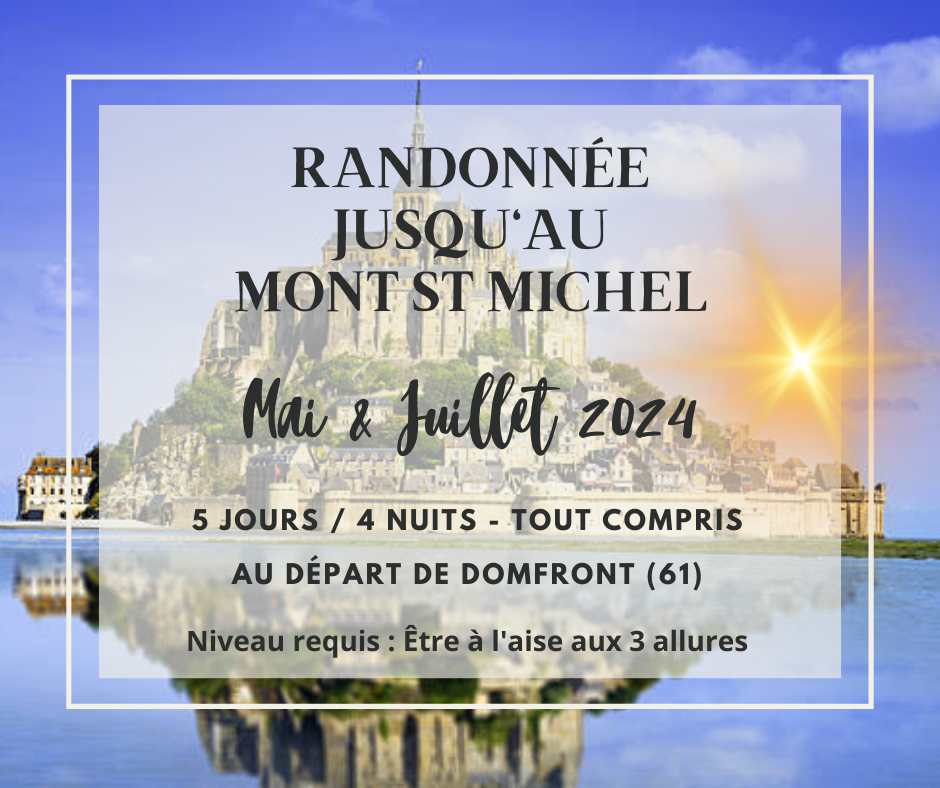 Date de la demande : __  / __  / ____ (jj/mm/aaaa)1) Votre Voyage Intitulé de la randonnée: RANDONNÉE À CHEVAL JUSQU’AU MONT ST MICHEL AU DÉPART DE DOMFRONT (61) – 5 Jours/4 Nuits – TOUT COMPRISDate de début : __  / __ / 2024 à 10H           Date de fin : __  / __ / 2024 à 18HHébergement en gîte de groupe, gîte équestre et gîte de particulier.Souhaitez-vous un hébergement en chambre individuelle ? (Supplément de 30 euros/jour)Oui  /  NonPension complète : Petit-déjeuner, déjeuner (dont celui au restaurant au Mont St Michel) et dîner. Cavalerie composée principalement de chevaux de race IRISH COB.Niveau requis : Être à l’aise aux 3 allures sur des longues durées.2) Votre profil Nom : ____________________________________ Prénom : _________________________________Adresse : ______________________________________________________________________________________________________________________________________________________CP/Ville : ______________________Tél : ______________________ E-mail : ______________________Date de naissance : __ / __ / ____ Sexe : ____ (H/F) Taille : _______ (cm) Poids : ______ (kgs)Avez-vous un régime alimentaire spécifique ? _______________________________________Êtes-vous sous traitement médical quelconque ou êtes-vous sujet à des problèmes de santé particuliers ?Oui  /  Non   (si oui, merci de détailler : _______________________________________)3) Votre niveau équestre - A quelle fréquence montez-vous à cheval ? (Merci d’entourer la réponse)Toutes les semaines  /  Tous les mois /  Quelques fois par an- Ou montez-vous à cheval ? En manège  /  En extérieur /  Les deux- Êtes-vous à l’aise au pas, trot et galop en extérieur ? Oui  /  Non- Êtes-vous autonome pour brosser, curer les pieds du cheval, seller et desseller? Oui  /  Non- Avez-vous déjà effectué des randonnées à cheval ou stages sportifs ?Oui  /  Non- Avez-vous un diplôme de galop ? (Si oui merci d’indiquer quel niveau)Oui (Galop …..…….)  /  NonLa justesse de ces informations sera fondamentale pour assurer la qualité et la sécurité de la randonnée5) Assurances (Obligatoire) : Avez-vous une licence cavalier (fédération française d’équitation) ?Oui  /  NonSi non, souhaitez-vous une licence de la Fédération Française d’équitation ?Tarif pour adultes (une année) 36 euros - Tarif enfants -16 ans 25 euros Oui  /  NonAvez-vous une autre assurance personnelle liée à la pratique de l’équitation ?Oui  /  Non6) Personne à contacter si besoin :Prénom et nom : _____________________________________________________________Tél : _______________ 7) Prix :Le prix de la randonnée est de 1200€ TTC, toutes taxes comprises.Règlement par Virement bancaire ou chèque à l’ordre de CLS Les Chevaux d’Abbecourt.Le prix comprend : 4 nuits en gîte (principalement gîte de groupe, gîte équestre et gîte de particulier), possibilité de chambre individuelle en supplément, 4 petits déjeuners, 4 déjeuners sous forme de repas pique-nique, 1 déjeuner au restaurant le Vendredi, 4 dîners faits maison, la location des chevaux et du matériel durant tout le séjour, l’accompagnement avec un professionnel diplômé de l’état + l’accompagnement avec un guide expérimenté dans la baie du Mont St Michel, le transfert du cavalier jusqu’à la gare (Gare de Domfront ou Gare de Pontorson).Des arrhes d’un montant de 300€ sont demandés à la réservation (signature du présent contrat), le solde de 900€ est à régler en totalité au plus tard le 31 Mars 2024, ou bien par paiement échelonné, en 3 fois sur la période de janvier, février et Mars 2024 (3 X 300€).En cas d’annulation de la part du participant les sommes versées ne seront pas remboursées.En cas d’annulation de la part de l’organisateur les sommes versées seront remboursées au participant.En cas de retard de paiement du participant (plus de 1 mois) son inscription sera annulée et les sommes versées non remboursées.8) Droit à l’image :J’autorise CLS Les Chevaux d’Abbecourt à utiliser les photos prises lors de la randonnée pour la promotion de ses activités. Oui  /  NonIMPORTANT : `« Je déclare avoir pris connaissance et accepté les conditions générales & particulières de vente de «CLS Les Chevaux d’Abbecourt» de la Randonnée pour laquelle je m’inscris. Mon inscription sera effective à réception par «CLS Les Chevaux d’Abbecourt» du présent bulletin d’inscription et à l’encaissement des arrhes d’un montant de 300€, le solde restant dû au 31 Mars 2024 (900€).J’ai été dûment informé(e) par «CLS Les chevaux d’Abbecourt» de l’impérative nécessité de souscrire à une assurance. Je suis conscient(e) de l’éloignement des centres médicaux au cours des Randonnées et en assume pleinement les risques, inhérents à la randonnée à cheval dans les espaces sauvages. Je déclare être en bonne santé et ne souffrir d’aucune affection incompatible avec les conditions de cette randonnée. Je m’engage par conséquent à ne pas reporter la responsabilité de ces risques sur «CLS Les Chevaux d’Abbecourt». Je suis informé(e) de l’obligation de porter un casque pour la pratique de cette randonnée (norme NF EN 1384) et j’agis dans ce sens. »Attribution de responsabilité : Tout vol, destruction volontaire ou accidentelle ne pourront être imputés aux organisateurs. Les participants sont responsables individuellement de tout préjudice.Le non-respect du règlement intérieur ou toute attitude s’avérant dangereuse pour les autres participants et, d’une manière générale, tout comportement pouvant nuire au bon déroulement de la randonnée entraînera l’exclusion de l’auteur sans responsabilité d’indemnisation de la part de l’organisateur.                                                         Signature et date, précédées de la mention « Bon pour accord »ConfirmationA réception de votre bulletin d’inscription (par mail ou par courrier) et du règlement des arrhes.RIB pour Virement Bancaire :A CLS Les Chevaux d’AbbecourtIBAN : FR76 3000 4000 3400 0100 8194 846                             BIC : BNPAFRPPXXX                                                            SAS CLS Les Chevaux d’AbbecourtBréviat, Le Gué de la Chaîne,61130 Belforêt en PercheTel : 06.84.16.16.66 / 06.73.23.96.26Mail : clsleschevauxdabbecourt@live.frSiret : 819398686   R.C.S. Alençon